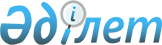 Қазақстан Республикасы Үкiметiнiң 2004 жылғы 3 тамыздағы N 828 қаулысына өзгерiстер енгiзу туралы
					
			Күшін жойған
			
			
		
					Қазақстан Республикасы Үкіметінің 2005 жылғы 2 ақпандағы N 89 Қаулысы. Күші жойылды - Қазақстан Республикасы Үкіметінің 2009 жылғы 29 қазандағы N 1707 Қаулысымен      Ескерту. Күші жойылды - ҚР Үкіметінің 2009.10.29 N 1707 Қаулысымен      Қазақстан Республикасының Үкiметi  ҚАУЛЫ ЕТЕДI: 

      1. "Азаматтық заңнаманы жетiлдiру мәселелерi жөнiндегi ведомствоаралық комиссия құру туралы" Қазақстан Республикасы Yкiметiнiң 2004 жылғы 3 тамыздағы N 828 қаулысына (Қазақстан Республикасының ПYКЖ-ы, 2004 ж., N 29, 385-құжат) мынадай өзгерiстер енгiзiлсiн: 

      көрсетiлген қаулыға қосымшада: 

      Азаматтық заңнаманы жетiлдiру мәселелерi жөнiндегi ведомствоаралық комиссияның құрамына мыналар енгiзiлсiн: Котлов                      - Қазақстан Республикасының Парламентi 

Андрей Николаевич             Сенатының Аппараты Басшысының 

                              орынбасары (келiсiм бойынша) Ағатаева                    - Қазақстан Республикасының Парламентi 

Күләш Әбдiбекқызы             Мәжiлiсiнiң депутаты (келiсiм 

                              бойынша);       көрсетiлген құрамнан мыналар шығарылсын: Көпенова Бақыт Қайыркешқызы, Жүсiпов Бейбiт Ғазизұлы, Әлiмбеков Бақыт Алтынбекұлы, Сүнтаев Тiлеген Иматұлы, Сексенбаев Беріққазы Төлеубекұлы. 

      2. Осы қаулы қол қойылған күнінен бастап күшiне енедi.       Қазақстан Республикасының 

      Премьер-Министрі 
					© 2012. Қазақстан Республикасы Әділет министрлігінің «Қазақстан Республикасының Заңнама және құқықтық ақпарат институты» ШЖҚ РМК
				